Wer Durst hat, der komme zu mirAm letzten Tag des Festes, dem grossen Tag, stellte sich Jesus hin und rief:Wer Durst hat, komme zu mir, und es trinke, wer an mich glaubt.Wie die Schrift sagt: Aus seinem Innern werden Ströme lebendigen Wassers fliessen.Damit meinte er den Geist, den alle empfangen sollten,die an ihn glauben.(Joh 7,37-40)Dazu drei passende Lieder: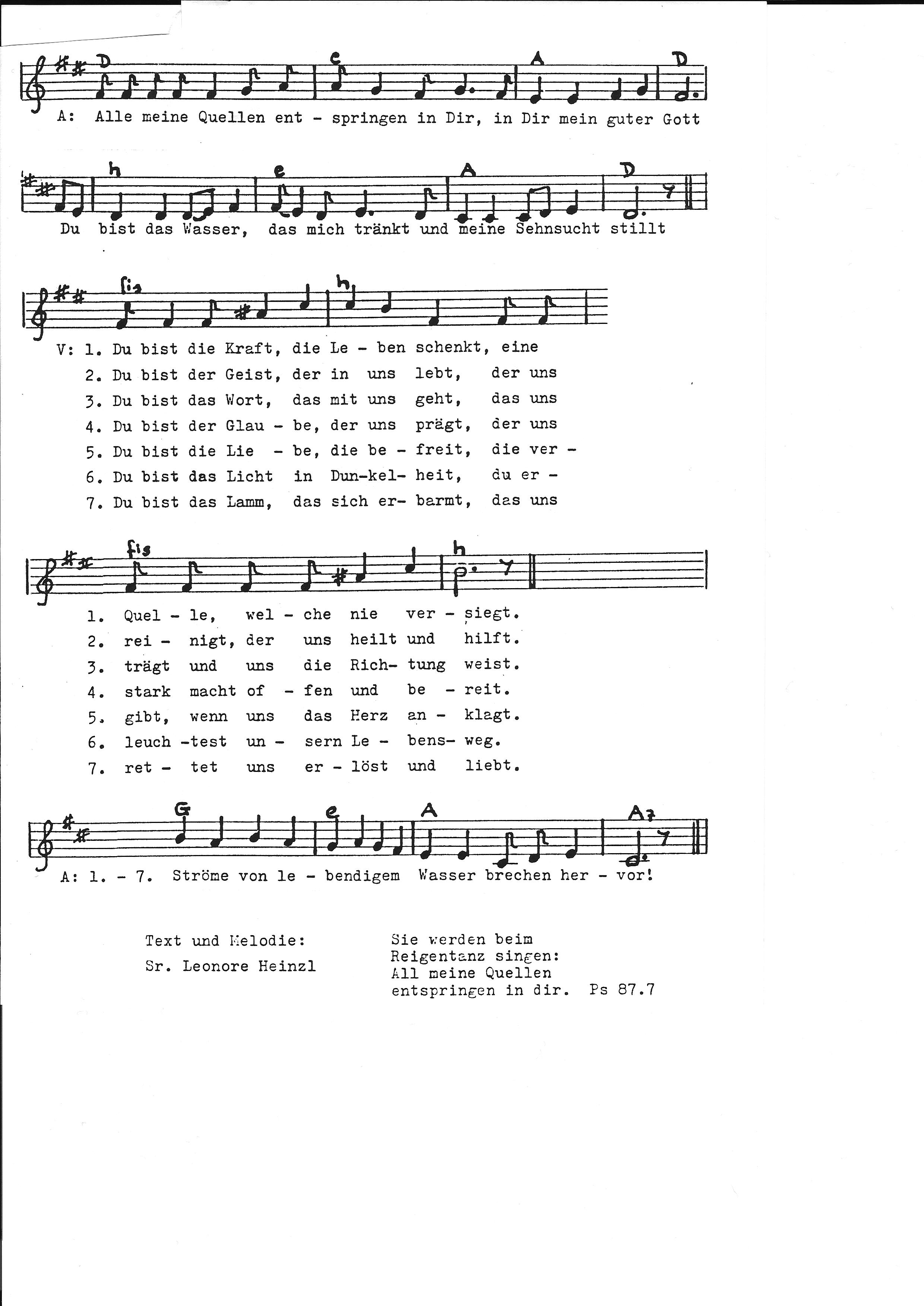 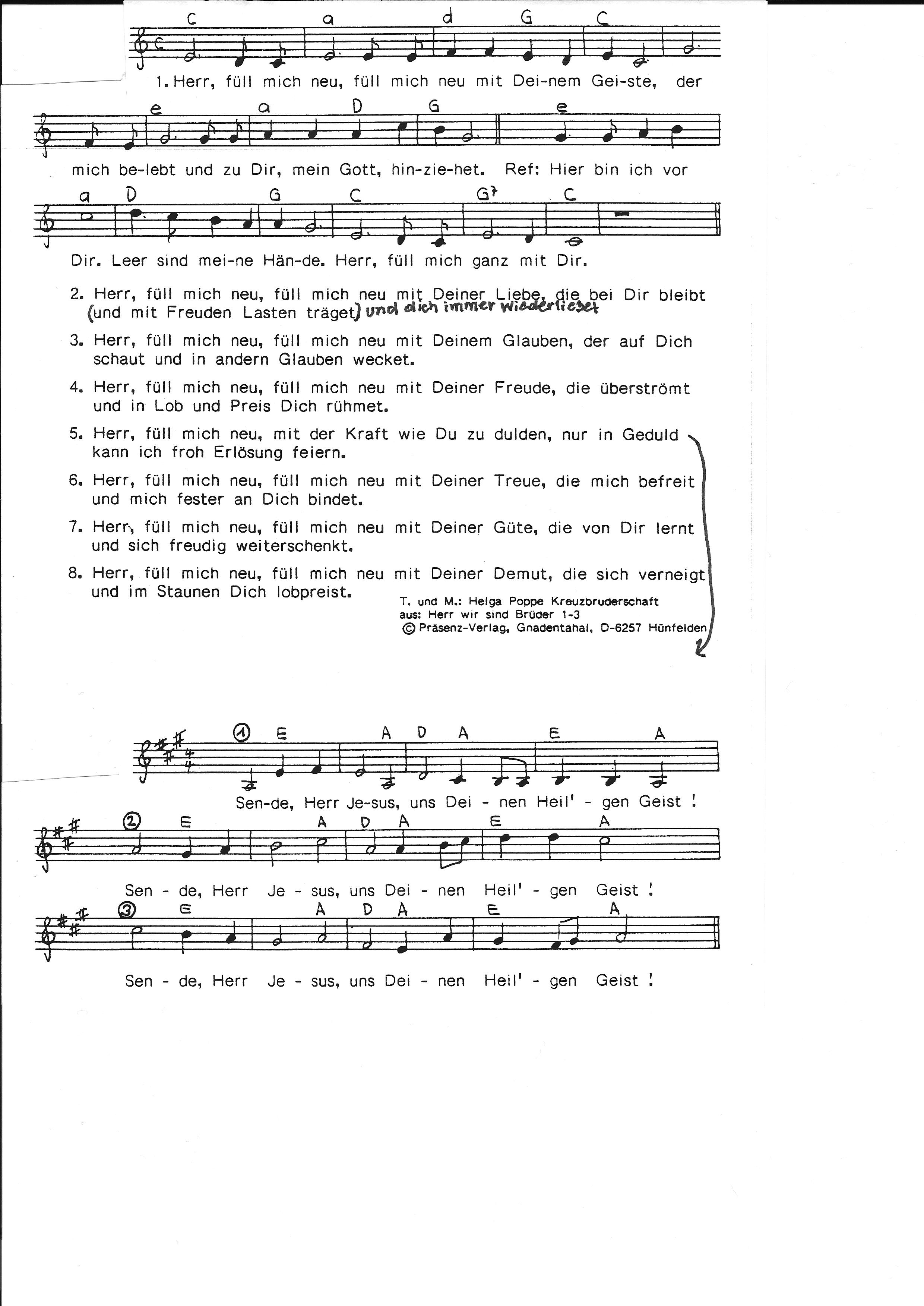 